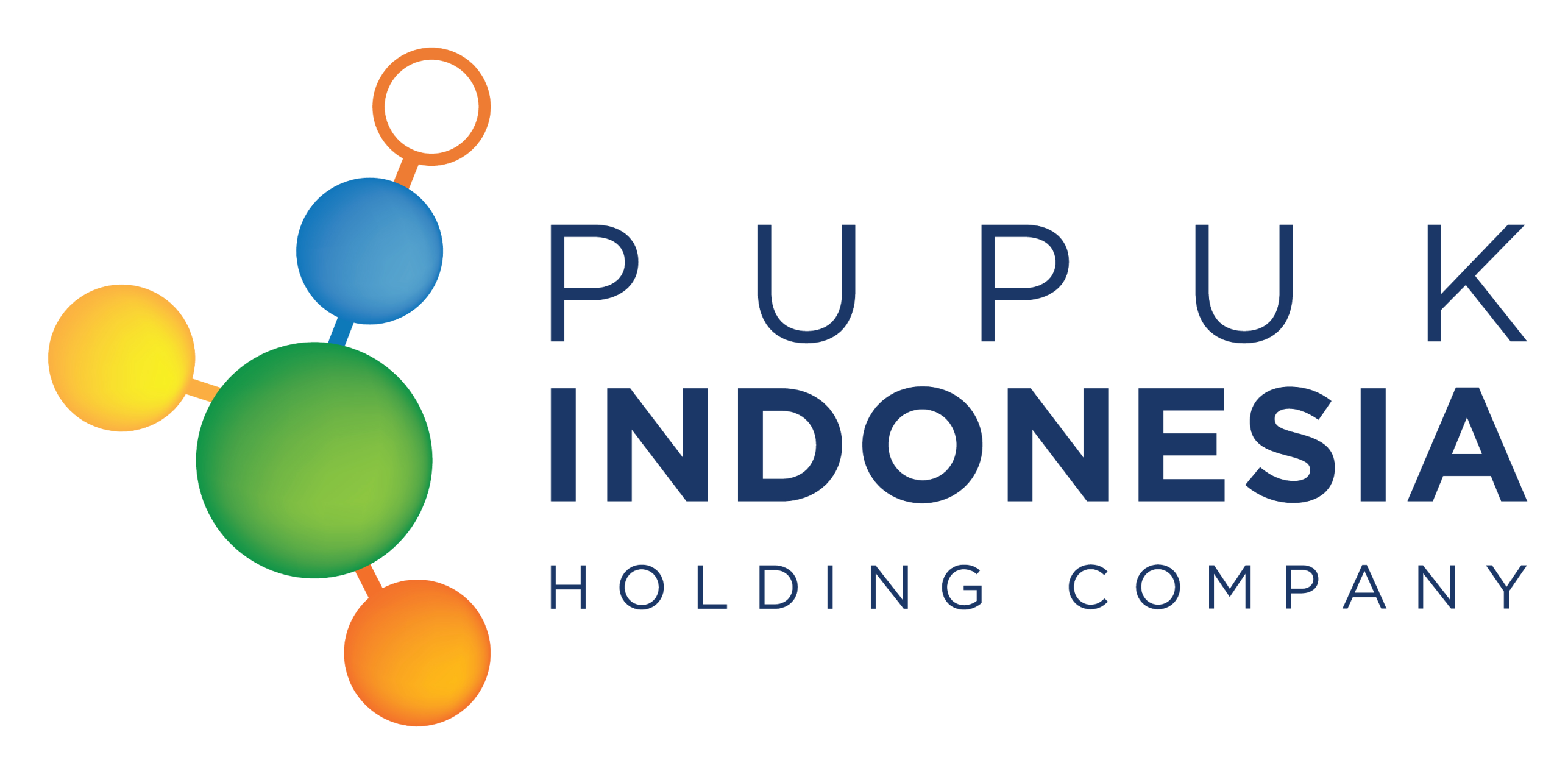 PT PUPUK INDONESIA (PERSERO)Jalan Taman Anggrek – Kemanggisan Jaya, Jakarta Barat 11480Telp. 021-53654900, Faksimil 021-5481755PERNYATAAN KEBERATAN ATAS PERMOHONAN INFORMASIINFORMASI PENGAJU KEBERATANNomor Registrasi Keberatan 			: ………………………………………..(diisi petugas)*Nomor Pendaftaran Permohonan Informasi 	: ……………………………………………………………….Tujuan Penggunaan Informasi 			: ……………………………………………………………….Identitas PemohonNama	 					: ……………………………………………………………….Alamat						: ……………………………………………………………….   	  ……………………………………………………………….Pekerjaan					: ……………………………………………………………….Nomor Telepon				: ……………………………………………………………….       Identitas Kuasa Pemohon **Nama 						: ……………………………………………………………….Alamat 					: ……………………………………………………………….  ……………………………………………………………….Nomor Telepon 				: ……………………………………………………………….ALASAN PENGAJUAN KEBERATAN*** Permohonan Informasi di tolakberkala tidak disediakanPermintaan informasi tidak ditanggapiPermintaan informasi ditanggapi tidak sebagaimana yang dimintaPermintaan informasi tidak dipenuhiBiaya yang dikenakan tidak wajarInformasi disampaikan melebihi jangka waktu yang ditentukanKASUS POSISI (tambahkan kertas bila perlu)……………………………………………………………….……………………………………………………………….……………………………………………………………….……………………………………………………………………………………………………._HARI/TANGGAL TANGGAPAN ATAS KEBERATAN AKAN DIBERIKAN : [tanggal], [bulan], [tahun][diisioleh petugas]****Demikian keberatan ini saya sampaikan, atas perhatian dan tanggapannya, saya ucapkan terimakasih...........................(tempat), ...........................[tanggal], [bulan], [tahun] *****       Mengetahui, ******      Petugas Informasi 					           Pengaju Keberatan   (Penerima Keberatan)(…………………...............)					(............................................. )Nama & Tanda Tangan 					         Nama & Tanda TanganKETERANGAN* 	Nomor register pengajuan keberatan diisi berdasarkan buku register pengajuan keberatan**	 Identitas kuasa pemohon diisi jika ada kuasa pemohonnya dan melampirkan Surat Kuasa.*** 	Sesuai dengan Pasal 35 UU KIP, dipilih oleh pengaju keberatan sesuai dengan alasan keberatan yang diajukan****	 Diisi sesuai dengan ketentuan jangka waktu dalam UU KIP***** 	Tanggal diisi dengan tanggal diterimanya pengajuan keberatan yaitu sejak keberatan dinyatakan lengkap sesuai dengan buku register pengajuan keberatan.******       Dalam hal keberatan diajukan secara langsung, maka formulir keberatan juga ditandatangani oleh petugas yang menerima pengajuan keberatan.